МОБІЛЬНИЙ ДОДАТОК «ПОМІЧНИК ПАМ’ЯТІ»Качковський Артем Андрійович, учень 11(7)-Б класу, КЗ "Луцький навчально-виховний комплекс «Гімназія №14 імені Василя Сухомлинського» Луцької міської ради Волинської області" Наукові керівники: Чепрасова Тетяна Іванівна, доцент кафедри прикладної математики та інформатики СНУ імені Лесі Українки, кандидат педагогічних наук, Гісь Ігор Володимирович, вчитель-методист, вчитель інформатики комунального закладу «Луцький НВК «Гімназія №14 імені Василя Сухомлинського» Луцької міської ради Волинської області» Актуальність:Кожного дня люди отримують шалену кількість інформації, яку мусять запам’ятовувати. Людина вивчає формули, слова, тексти, дати, події та багато іншого. Є багато методів запам’ятовування, але не всі з них є ефективними, саме для цього і створюється засіб, яким можна було б вивчати потрібну тобі інформацію з найбільшою користю.Мета наукової роботи: Створення методів запам’ятовування та повноцінного додатку-помічника для цього на операційну систему Android. Отже, мета полягає у вирішенні таких питань:Розробка методів для кращого запам’ятовування інформіції.Знаходження аналогів та існуючих програм.Розробка додатку-помічника на операційну систему Android. Перевірка та отримання відгуків та зауважень до програми. Отже, було розроблено ефективні методи вивчення, було створено додаток для операційної системи Android, перевірено аналоги та отримано відгуки, пропозиції та зауваження від користувачів.Основними аналогами є сайти для вивчення іноземних мов. Сьогодні є багато таких сайтів. Найвідоміші - LinguaLeo (напевно, найпопулярніший онлайн-ресурс серед молоді для вивчення англійської мови. Платформа використовує ігрову механіку, завдяки якій процес навчання протікає швидше та цікавіше. Користувач може не лише виконувати вправи з граматики або читати тексти, але й переглядати відео-кліпи та слухати аудіо-книги.), Duolingo (ще один досить відомий ігровий сайт для вивчення іноземної мови. Кожен урок складається із завдань з аудіювання, перекладу та розмовної лексики. За один курс можна вивчити близько 2000 слів.)Програми можна створювати за допомогою багатьох мов програмування та у різних середовищах, таких, як Microsoft Visual Studio, Delphi т.д. Для створення додатку було обрано ігровий рушій Unity через ряд особливостей (у нашому додатку є ігрові елементи, саме тому він найкраще підходить для розробки).Unity – це інструмент для новачків та професіоналів, у ньому є достатньо компонентів для створення повноцінної гри, програми та різноманітних інді-проектів. Все це залежить від користувача і його знань у сфері програмування.  Програми, створені за допомогою Unity, підтримують DirectX і OpenGL. Unity розповсюджується через свою простоту у використанні та наявністю  безкоштовної версії.У сучасному світосприйнятті, при досить високому розвитку створення додатків та програм, має місце створення та розробка нових.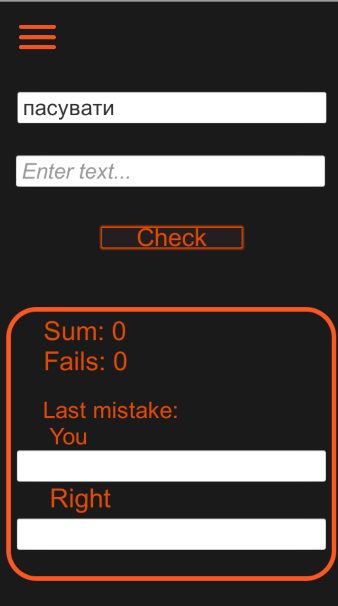 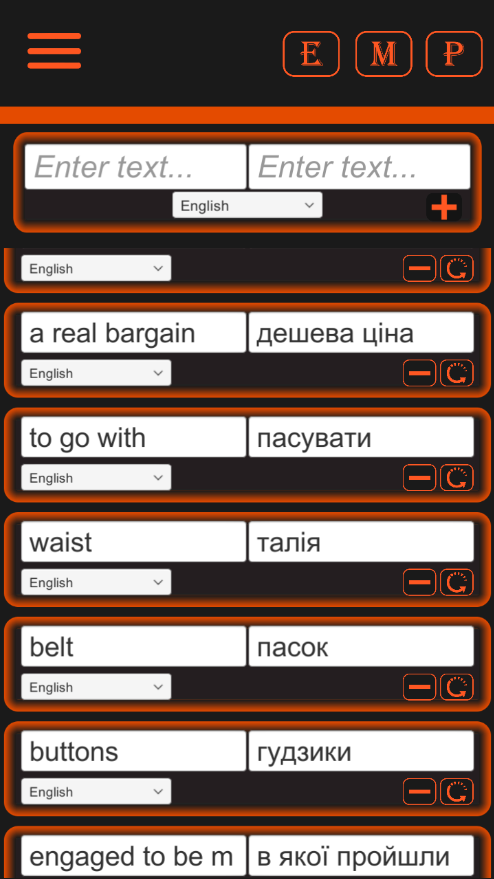 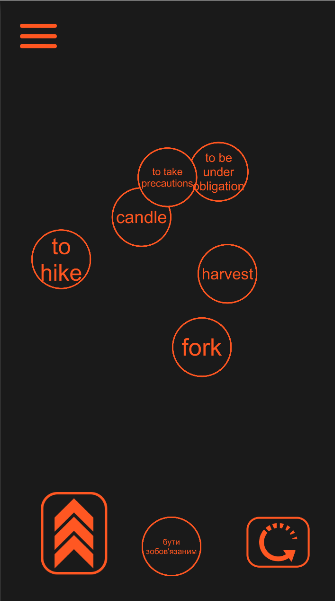 